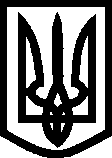 УКРАЇНАВИКОНАВЧИЙ КОМІТЕТМЕЛІТОПОЛЬСЬКОЇ  МІСЬКОЇ  РАДИЗапорізької областіР І Ш Е Н Н Я28.01.2021		                                                                                 № 26Про стан військового обліку та бронювання військовозобов’язаних запасу та призовників на підприємствах, в організаціях, установах всіх форм власності, навчальних закладах м. Мелітополя за підсумками 2020 року та заходи щодо його поліпшення у 2021 роціКеруючись Законом України “Про місцеве самоврядування в Україні”, відповідно до Закону України “Про військовий обов’язок і військову службу”, постанови Кабінету Міністрів України від 7 грудня  2016 року № 921 “Про затвердження Порядку організації та ведення військового обліку призовників і військовозобов’язаних”, виконавчий комітет Мелітопольської міської ради Запорізької області ВИРІШИВ:1. Інформацію військового комісара Мелітопольського об’єднаного міського територіального центру комплектування та соціальної підтримки  Лушнікова О. про стан військового обліку та бронювання військовозобов’язаних і призовників на підприємствах, в організаціях, установах, навчальних закладах, приватних та інших підприємствах міста Мелітополя, з метою своєчасного забезпечення бронювання військовозобов’язаних за підприємствами, установами і організаціями, дотримання ними встановлених правил військового обліку взяти до відома (додаток 1).2. Військовому комісару Мелітопольського об’єднаного міського територіального центру комплектування та соціальної підтримки  Лушнікову О. спільно з заступником міського голови з питань діяльності виконавчих органів ради Семікіним М. у січні 2021 року провести учбово-методичний збір з питань організації військового обліку з керівниками та відповідальними за військовий облік підприємств, установ, навчальних закладів, приватних та інших підприємств всіх форм власності, незалежно від відомчої підлеглості.23. Рекомендувати керівникам підприємств, організацій, установ усіх форм власності, навчальних закладів незалежно від відомчої підлеглості підпорядкування:  1) привести військовий облік військовозобов’язаних та призовників у відповідність до вимог нормативних актів;2) заохотити працівників, які виконують обов’язки з військового обліку військовозобов’язаних, та призовників, які працюють та навчаються, згідно з чинним законодавством;3) оформити куток з Правил військового обліку, прав та обов’язків військовозобов’язаних, відповідальності їх за порушення Правил військового обліку;4) надати до Мелітопольського об’єднаного міського територіального центру комплектування та соціальної підтримки уточнені облікові картки підприємств, установ та організацій згідно з встановленим зразком;5) призначити відповідальних осіб за ведення військового обліку, встановити їм доплату згідно з постановою Кабінету Міністрів України  від 7 грудня  2016 року № 921 та вказати номери цих наказів на зворотному боці облікової картки;6) забезпечити всією необхідною документацією військово-облікових працівників та створити їм належні умови для роботи з ведення військового обліку та бронювання військовозобов’язаних;7) щомісячно надавати до Мелітопольського об’єднаного міського територіального центру комплектування та соціальної підтримки  відомості про прийнятих і звільнених з роботи та зміни військово-облікових даних військовозобов’язаних;8)  організувати у 2021 році роботу відповідно до “Завдання  з методичного забезпечення військового обліку та підвищення кваліфікації посадових осіб, відповідальних за організацію та ведення військового обліку призовників і військовозобов’язаних, забезпечення функціонування системи військового обліку на території міста Мелітополя на 2021 рік" (додаток 2);організувати виконання переліку заходів щодо поліпшення стану військового обліку у 2021 році на території міста Мелітополя (додаток 3); провести звіряння облікових даних на підприємствах, в установах та організаціях відповідно до “Плану звіряння облікових даних на підприємствах, в установах та організаціях» (додаток 4); провести перевірки стану військового обліку згідно з «Планом перевірок стану військового обліку на території міста на 2021 рік на підприємствах, в установах та організаціях» (додаток 5).     4. Затвердити склад постійно діючої  комісії з перевірки стану військового обліку призовників і військовозобов’язаних державних органів, підприємств, установ та організацій, що розташовані на території відповідної адміністративно-територіальної одиниці (додаток 6).5. Інформаційному відділу виконавчого комітету Мелітопольської міської ради Запорізької області оприлюднити це рішення на офіційному сайті Мелітопольської міської ради.36. Мелітопольському об’єднаному  міському територіальному центрукомплектування та соціальної підтримки підсумкову інформацію про стан виконання цього рішення надати Мелітопольському міському голові до 10.12.2021.7. Контроль за виконанням цього рішення покласти на заступника міського голови з питань діяльності виконавчих органів ради Семікіна М.Мелітопольський міський голова                                                   Іван ФЕДОРОВ                           Член виконкому                                                  Ірина ДОНЕЦЬ                              Додаток 1                                                                                       до рішення виконавчого комітету                                                              Мелітопольської міської ради                                              Запорізької області                                                                               від 28.01.2021 № 26Інформація військового комісара Мелітопольського об’єднаного міського територіального центру комплектування та соціальної підтримки про стан військового обліку на території міста Мелітополь Запорізької області Військово-облікова робота та бронювання військовозобов’язаних і призовників в органах державної влади, інших державних органах, підприємствах, установах і організаціях міста у 2020 році була організована і здійснювалася відповідно до керівних документів та рішення виконавчого комітету Мелітопольської міської ради Запорізької області  від 26.12.2019 № 273 “Про стан військового обліку на території міста Мелітополь Запорізької області у 2019 році та пропозиції щодо його поліпшення у 2020 році”, з метою покращення стану військового обліку на території міста у 2020 році виконавчим комітетом Мелітопольської міської ради Запорізької області, керівниками підприємств, установ, спільно з військовим комісаріатом, проведено комплекс заходів, направлених на належне ведення військового обліку та контролю за його станом.Питання військового обліку розглядались на нараді у  виконавчому  комітеті Мелітопольської міської ради Запорізької області 05.01.2020. Були розглянуті наступні питання:1. Підсумки роботи з ведення військового обліку на території міста Мелітополь Запорізької області.2. Плани та задачі з підготовки до призовної кампанії 2020 року та заходи покращення стану військового обліку на території міста у 2020 році.За підсумком наради керівникам були надані доручення, які були виконані. 14.01.2020 проведено показове заняття за темами: “Основні  вимоги Закону України « Про військовий обов’язок і військову службу», постанови Кабінету Міністрів України від 07.12.2016 року № 921» та ознайомлення з рішенням виконавчого комітету Мелітопольської міської ради Запорізької області від 26.12.2019 № 273 на базі виконавчого комітету Мелітопольської міської ради. Керівники занять та працівники виконавчого комітету Мелітопольської міської ради Запорізької області якісно підготували заняття, що вплинуло на організацію військового обліку на підприємствах, установах і організаціях міста.            15.01.2020 військовим комісаріатом проведені інструкторсько-методичні заняття з посадовими особами, та особами, відповідальними за військовий облік і бронювання військовозобов’язаних на підприємствах, установах і організаціях.Комісією  були перевірені:виконавчий комітет Мелітопольської міської ради Запорізької області;2Продовження додатку 1 52 підприємства; 5 учбових закладів; 4 установи. За результатами роботи комісії зроблено висновок, що стан військового обліку на об'єктах перевірки відповідає вимогам законів України та інших нормативно-правових актів. Посадові особи підприємств та установ, які підлягали перевірці, відповідально поставились до перевірки, забезпечили правильну організацію та підвищення якості військового обліку військовозобов'язаних на підпорядкованих територіях. Разом з тим виявлені наступні недоліки:1.Не надавались повідомлення до ОМВК про прийом та звільнення з роботи у  встановлені строки.2.На підприємстві працюють військовозобов’язані, які у встановлений термін не пройшли ВЛК.3.Особові картки військовозобов'язаних старого зразку, заповнюються у невідповідності до вимог постанови Кабінету Міністрів України від 07.12.2016 № 921.4.Відсутній інформаційний стенд.Виявлені недоліки були усунуті або усуваються  станом на  10.12.2020,  про що здійснені доповіді.План перевірок виконаний.План звіряння облікових даних підприємств, установ та організацій, з обліковими даними військового комісаріату на 2020 рік виконаний на 100%. Аналіз результатів проведених перевірок свідчить про те, що  у зв’язку з постійним контролем з боку Мелітопольського міського голови   та військового комісара, стан військового обліку у більшості об’єктів перевірки   відповідає вимогам законів України та інших нормативно-правових актів.На належному рівні організований військовий облік у виконавчому комітеті Мелітопольської міської ради Запорізької області – Мелітопольський міський голова Федоров Іван Сергійович, відповідальна особа за в\обл Поточняк Інна Павлівна; Мелітопольському управлінні Державної казначейської служби України Запорізької області – керівник Шакуріна Людмила Леонідівна, відповідальна особа за в\обл Шкіндер Олена Володимирівна; Мелітопольському міськрайонному суді Запорізької області – в.о. головного суді Міщенко Тамара Михайлівна, відповідальна особа за в\обл Бєлінська Анжела Юріївна; військовій частині А3840 – командир в\ч полковник Мимриков Дмитро Вікторович, відповідальна особа за в\обл майор Москаленко Геннадій Олександрович.На підприємствах: КП  «Центральна міська аптека № 171» ММР ЗО – керівник Доломан Наталя Вікторівна, відповідальна особа за в\обл Гусєва Тетяна Василівна.Комунальний заклад «Мелітопольський медичний фаховий коледж» ЗО – директор Настасяк Іван Романович,відповідальна особа за в\обл Миц Лідія Федорівна.ПП «Тур-Агро» - директор Зубко Володимир Миколайович,відповідальна особа за в\обл Абдултаїрова Лілія Робертівна.3Продовження додатку 1ТОВ «Мрія» - директор Островерх Вадим Вікторович,відповідальна особа за в\обл Набок Світлана Валеріївна.ТОВ «Будинок меблі «ЛІПЕН» - В.О. директора Пилипенко Алла Валентинівна.До Мелітопольського відділу поліції ГУНП України було направлено 324 запити щодо розшуку військовозобов’язаних та призовників, які ухиляються від виконання військового обов'язку.Попри вимоги щодо покращення стану військового обліку на підприємствах міста, військовий облік ведеться з порушеннями вимог законів України та інших нормативно-правових актів. Заходи, які визначені розпорядженням міського голови, виконуються не в повному обсязі.Відмічається незадовільний стан військового обліку на  підприємствах:ТОВ "АГРО-IМПУЛЬС.М", керівник Кастін Ігор Вікторович;ТОВ “СПЕЦХОЛОД”, керівник Хіньова Алевтина Федорівна.За незадовільне ведення військового обліку притягнуті до адміністративної відповідальності за ч. 1 ст. 210-1 Кодексу України про адміністративні правопорушення:ТОВ "АГРО-IМПУЛЬС", керівник Кастін Ігор Вікторович;ТОВ “СПЕЦХОЛОД”, керівник Хіньова Алевтина Федорівна.Загальними недоліками щодо ведення військового обліку є: відсутні накази на відповідальну особу за ведення військового обліку на підприємстві;не надавались повідомлення до ОМВК, про прийом та звільнення військовозобов’язаних на роботу;прийом на роботу призовників та військовозобов’язаних здійснювались без перевірки щодо перебування призовників і військовозобов’язаних на військовому обліку;звірка даних розділу ІІ в облікових картках Ф – П2 військовозобов'язаних і призовників з обліком донесення про зміну облікових даних не надавались;особові картки військовозобов’язаних працівників не в повному обсязі, в особових картках відсутні печатки на фотографіях військовозобов`язаних, особові картки заповнюються у невідповідності до вимог постанови Кабінету Міністрів України від 07.12.2016 № 921;відсутній інформаційний стенд.Протягом року проводилась робота щодо бронювання військовозобов’язаних за органами державної влади, іншими державними органами, органами місцевого самоврядування, підприємствами, установами і організаціями на період мобілізації та на воєнний час. Випадків незаконного бронювання, суттєвих порушень щодо бронювання  не виявлено. Але, з 21 установи і підприємств міста, що знаходяться в «Переліку», ведеться спецоблік в 19. Краща робота з бронювання військовозобов’язаних організована і проводиться у:Мелітопольському міськрайонному суді Запорізької області, в.о. керівника Міщенко Тамара Михайлівна;4Продовження додатку 1Мелітопольському управлінні державної Казначейської служби, керівник Шакуріна Людмила Леонідівна.Військовим комісаріатом проводилась робота щодо поліпшення військово-облікової роботи та бронювання військовозобов’язаних і призовників. Проведена наступна робота: учбово-методичний збір з питань організації військового обліку з керівниками та відповідальними за військовий облік підприємств, установ, навчальних закладів, приватних та інших підприємств всіх форм власності, незалежно від відомчої підлеглості, зустрічі з керівництвом та трудовими колективами.  Військовий   комісар  Мелітопольськогооб’єднаного міського територіального центрукомплектування та соціальної підтримки підполковник                                                                           Олександр ЛУШНІКОВ                                                                    Додаток 2                                                                                        до рішення виконавчого комітету                                                                    Мелітопольської міської ради                                                                     Запорізької області                                                                    від 28.01.2021 № 26Завданняз методичного забезпечення військового обліку та підвищення кваліфікації посадових осіб, відповідальних за організацію та ведення військового обліку призовників і військовозобов’язаних, забезпечення функціонування системи військового обліку на території міста Мелітополь на 2021 рік                        ___________________________________________________Військовий   комісар  Мелітопольськогооб’єднаного міського територіального центрукомплектування та соціальної підтримки підполковник                                                                           Олександр ЛУШНІКОВ                                                                                       Додаток 3 до рішення виконавчого комітету Мелітопольської міської ради Запорізької областівід 28.01.2021  № 26Перелік заходів щодо поліпшення стану військового обліку у 2021 роціна території міста Мелітополя1. Кожне прибуття призовників  та військовозобов'язаних з особистих питань до органів місцевого самоврядування, центрів надання адміністративних послуг для звіряння їх облікових даних із звіряти з картками  первинного обліку.     2. За потреби внесення змін у військові квитки військовозобов'язаних, приймати їх під розписку та подавати до Мелітопольського ОМТЦК та СП. 3. Розробити плани звірянь облікових даних карток первинного обліку призовників і військовозобов’язаних, які перебувають на військовому обліку, з їх обліковими даними, що містяться в особових картках призовників і військовозобов’язаних підприємств, установ, організацій, де вони працюють (навчаються), що перебувають на території відповідальності міської ради, а також плани контролю за виконанням посадовими особами підприємств, установ та організацій, які перебувають на території міста, встановлених правил військового обліку та здійснювати заходи звіряння і контролю відповідно до цих планів.4. Проаналізувати кваліфікаційні вимоги до посад на відповідність спеціальностям, визначеними у постанові Кабінету Міністрів України від 14 жовтня 1994 року № 711 "Про затвердження переліку спеціальностей, за якими жінки, що мають відповідну підготовку, можуть бути взяті на військовий облік". За наявності жінок, що працюють на таких посадах і мають відповідні спеціальності – скеровувати їх до військового комісаріату для взяття на військовий облік.5. Встановити взаємодію ОМТЦК та СП з іншими  адміністративно-територіальними  одиницями  (за наявності в них на обліку військовозобов'язаних та призовників, що працюють в державному органі, підприємстві, установі, організації). Здійснювати їх письмове інформування пропризначення, переміщення і звільнення осіб, відповідальних за ведення військового обліку. У ході взаємодії уточнити строки та способи звіряння даних особових карток, їх облікових даних, внесення відповідних змін до них, а також                                                                                               Продовження додатка 32порядок оповіщення призовників і військовозобов’язаних. Відряджати осіб, відповідальних за ведення військового обліку у визначені строки до таких військових комісаріатів для проведення звіряння даних особових карток призовників і військовозобов’язаних з їх обліковими документами Мелітопольського ОМТЦК та СП.      6. Керівникам навчальних закладів забезпечити відпрацювання особових карток на усіх призовників (військовозобов'язаних), що працюють та навчаються в навчальних закладах.    7.  Начальнику Мелітопольського відділу поліції ГУНП в Запорізькій області     відпрацювати дієву систему роботи щодо розшуку, затримання і доставки до військового комісаріату громадян, які ухиляються від виконання військового обов’язку. Направляти списки таких громадян до державних органів, органів місцевого самоврядування, до яких прибувають громадяни для вирішення особистих питань і де здійснюється ідентифікація їх особи. ________________________________________________________Військовий   комісар  Мелітопольськогооб’єднаного міського територіального центрукомплектування та соціальної підтримкипідполковник                                                                        Олександр ЛУШНІКОВ													Додаток 4 													до рішення виконавчого комітету													Мелітопольської міської ради 													Запорізької області													від 28.01.2021 № 26Планзвіряння облікових даних на підприємствах, в установах та організаціяхВійськовий комісар Мелітопольського об’єднаного міського територіального центрукомплектування та соціальної підтримки підполковник                                                                            Олександр ЛУШНІКОВДодаток 5до рішення виконавчого комітетуМелітопольської міської ради Запорізької областівід 28.01.2021 № 26Планперевірок стану військового обліку на території міста на 2021 рікна підприємствах, в установах та організаціяхВійськовий комісар Мелітопольського об’єднаного міського територіального центрукомплектування та соціальної підтримки підполковник                                                                            Олександр ЛУШНІКОВ							Додаток 6   							до рішення виконавчого комітету							Мелітопольської міської ради 							Запорізької області							від 28.01.2021 № 26Склад постійно діючої  комісії з перевірки стану військового обліку призовників і військовозобов’язаних державних органів, підприємств, установ та організацій, що розташовані на території відповідної адміністративно-територіальної одиниці            ______________________________________________________Військовий комісар Мелітопольського об’єднаного міського територіального центрукомплектування та соціальної підтримки підполковник                                                                    Олександр ЛУШНІКОВ№з/пНайменування заходівСтрокпроведенняВідповідальний за виконанняВідмітки про виконанняІ. Організаційні заходиІ. Організаційні заходиІ. Організаційні заходиІ. Організаційні заходиІ. Організаційні заходи1.Організація роботи щодо ведення військового обліку і бронювання відповідно до планівПротягом рокуКерівники структурних підрозділів виконавчого комітету Мелітопольської міської ради Запорізької області,   підприємств, установ, організацій 2.Контроль за веденням військового обліку і бронюванняЗа планом перевірокЗаступник міського голови з питань діяльності виконавчих органів ради,  Завідувач сектору3.Контроль виконання громадянами та посадовими особами встановлених правил військового обліку Протягом рокуКерівники структурних підрозділів виконавчого комітету Мелітопольської міської ради Запорізької області,    підприємств, установ, організацій 4.Проведення занять з відповідальними за ведення військового обліку і бронювання в органах місцевого самоврядування, підприємствах, установах з підвищення кваліфікації. Для організації та проведення занять спланувати виділення коштів у необхідній кількості04.0210.06Заступник міського голови з питань діяльності виконавчих органів ради,    Завідувач сектору5.Проведення нарад з питань забезпечення функціонування системи військового обліку та його стану із заслуховуванням посадових осіб, які допустили порушення правил ведення військового обліку04.0210.06Заступник міського голови з питань діяльності виконавчих органів ради, керівники структурних підрозділів виконавчого  комітету    Мелітопольської міської ради Запорізької області,      підприємств, установ, організацій6.Інформування ОМТЦК та СП про призначення, переміщення і звільнення осіб, відповідальних за ведення військово-облікової роботиУ 7-денний строкКерівники структурних підрозділів виконавчого  комітету    Мелітопольської міської ради Запорізької області,    підприємств, установ, організаційІІ. Заходи щодо військового обліку призовників і військовозобов’язанихІІ. Заходи щодо військового обліку призовників і військовозобов’язанихІІ. Заходи щодо військового обліку призовників і військовозобов’язанихІІ. Заходи щодо військового обліку призовників і військовозобов’язанихІІ. Заходи щодо військового обліку призовників і військовозобов’язаних1.Взяття на військовий облік громадян, які прибули на нове місце проживання, тільки після їх взяття на військовий облік у ОМТЦК та СППостійноДепартамент реєстрації послуг ОМТЦК та СП  2.Зняття з військового обліку громадян після їх вибуття в іншу місцевість (адміністративно-територіальну одиницю) до нового місця проживання тільки після їх зняття з військового обліку в ОМТЦК та СППостійноДепартамент реєстрації послуг ОМТЦК та СП  3.Виявлення призовників і військовозобов’язаних, які проживають на території, що обслуговується, і не перебувають в них на військовому обліку, взяття таких працівників і військовозобов’язаних на персонально-первинний облік та направлення до ОМТЦК та СП для взяття на військовий облікПостійноВиконавчий комітет Мелітопольської міської ради Запорізької області      4.Оповіщення на вимогу ОМТЦК та СП призовників і військовозобов’язаних про їх виклик до ОМТЦК та СП і забезпечення їх своєчасного прибуттяЗа розпорядженням ОМТЦК та СПКерівники структурних підрозділів ВК МР,       підприємств, установ, організацій5.Постійна взаємодія з ОМТЦК та СП щодо строків та способів звіряння даних карток первинного обліку призовників і військовозобов’язаних з обліковими даними ОМТЦК та СП, внесення відповідних змін до них, а також щодо оповіщення призовників і військовозобов’язанихЗа планомКерівники структурних підрозділів ВК МР,       підприємств, установ, організацій6.Внесення до карток первинного обліку призовників і військовозобов’язаних змін щодо їх сімейного стану, місця проживання, освіти, місця роботи і посадиУ 5- денний строк Керівники структурних підрозділів ВК МР,       підприємств, установ, організацій7.Надсилання до ОМТЦК та СП повідомлення про зміну облікових даних та мобілізаційних розпоряджень, що вилученіЩомісяця до 5 числаКерівники структурних підрозділів ВК МР,       підприємств, установ, організацій8.Звіряння облікових даних карток первинного обліку призовників і військовозобов’язаних, які перебувають на військовому обліку, з їх обліковими даними, що містяться в особових картках призовників і військовозобов’язаних підприємств, установ, організацій, в яких вони працюють (навчаються), що перебувають на території відповідальності міської ради, а також із будинковими книгами (даними реєстраційного обліку), іншими документами з питань реєстрації місця проживання фізичних осіб, а також з фактичним проживанням (перебуванням) призовників і військовозобов’язаних шляхом подвірного обходуЗа планомКерівники структурних підрозділів ВК МР,    підприємств, установ, організацій9.Звіряння даних карток первинного обліку призовників, які перебувають на військовому обліку в органах місцевого самоврядування, з обліковими даними районних (міських) військових комісаріатів (після приписки громадян до призовних дільниць і перед призовом їх на строкову військову службу, а також в інші строки, визначені ОМТЦК та СПЗа планомКерівники структурних підрозділів ВК МР,   підприємств, установ, організацій10.Складення і подання до ОМТЦК та СП списків громадян, які підлягають приписці до призовних дільниць До 1 грудняКерівники структурних підрозділів ВК МР,    підприємств, установ, організацій11.Приймання під розписку від призовників і військовозобов’язаних їх військово-облікових документів для подання до ОМТЦК та СП для звіряння з картками первинного обліку та оформлення бронювання військовозобов’язаних на період мобілізації та на воєнний час ПостійноКерівники структурних підрозділів ВК МР,   підприємств, установ, організацій12.Постійний контроль за виконанням громадянами, посадовими особами підприємств, установ та організацій, які перебувають на території відповідних населених пунктів, встановлених правил військового обліку та проведенням відповідної роз’яснювальної роботи. Звернення щодо громадян, які ухиляються від виконання військового обов’язку, надсилаються до органів Національної поліції для їх розшуку, затримання і доставки до відповідних ОМТЦК та СППостійноВиконавчий  комітет    Мелітопольської міської ради Запорізької області,13.Інформування ОМТЦК та СП про всіх громадян, посадових осіб підприємств, установ та організацій, власників будинків, які порушують правила військового обліку, для притягнення винних до відповідальності згідно із закономПостійноВиконавчий  комітет    Мелітопольської міської ради Запорізької області,14.Повідомлення ОМТЦК та СП про реєстрацію, ліквідацію підприємств, установ та організацій, які перебувають на території відповідальностіЩомісяця до 5 числаВиконавчий  комітет    Мелітопольської міської ради Запорізької області,15.Ведення та зберігання журналу обліку результатів перевірок стану військового обліку призовників і військовозобов’язаних та звіряння облікових даних з даними ОМТЦК та СП. ПостійноКерівники структурних підрозділів ВК МР  підприємств, установ, організацій16.Перевірка у громадян під час прийняття на роботу (навчання) наявності військово-облікових документів (у військовозобов’язаних – військових квитків або тимчасових посвідчень, а у призовників – посвідчень про приписку до призовних дільниць). Приймання на роботу (навчання) призовників і військовозобов’язаних здійснюється тільки після взяття їх на військовий облік у ОМТЦК та СП, а також у разі перебування на військовому обліку в СБУ та СЗРПостійноКерівники державних органів, підприємств, установ та організацій17.Надсилання до ОМТЦК та СП повідомлень про зміну облікових даних призовників і військовозобов’язаних, прийнятих на роботу (навчання) чи звільнених з роботи (відрахованих з навчального закладу)У 7- денний строкКерівники державних органів, підприємств, установ та організацій18.Оповіщення призовників і військовозобов’язаних про їх виклик до ОМТЦК та СП і забезпечення їх своєчасного прибуттяЗа розпорядженням Р(М)ВККерівники державних органів, підприємств, установ та організацій19.Забезпечення повноти та достовірності облікових даних призовників і військовозобов’язаних ПостійноКерівники державних органів, підприємств, установ та організацій20.Взаємодія з ОМТЦК та СП щодо строків та способів звіряння даних особових карток, списків призовників і військовозобов’язаних, їх облікових даних, внесення відповідних змін до них, а також щодо оповіщення призовників і військовозобов’язанихПостійноКерівники державних органів, підприємств, установ та організацій21.Звіряння особових карток призовників і військовозобов’язаних із записами у військових квитках та посвідченнях про приписку до призовних дільницьЩомісяцяКерівники державних органів, підприємств, установ та організацій22.Проведення звіряння особових карток працівників з обліковими документами ОМТЦК та СП, в яких вони перебувають на військовому облікуЗа планом (не рідше одного разу на рік)Керівники державних органів, підприємств, установ та організацій23.Внесення до особових карток призовників і військовозобов’язаних змін щодо їх сімейного стану, місця проживання (перебування), освіти, місця роботи і посади У 5-денний строкКерівники державних органів, підприємств, установ та організацій24.Надсилання до ОМТЦК та СП повідомлення про зміну облікових данихЩомісяця до 5 числаКерівники державних органів, підприємств, установ та організацій25.Складення і подання до ОМТЦК та СП списків громадян, які підлягають приписці до призовних дільницьДо 1 грудняКерівники державних органів, підприємств, установ та організацій26.Приймання під розписку від призовників і військовозобов’язаних їх військово-облікових документів для подання до ОМТЦК та СП для звіряння з картками первинного обліку та оформлення бронювання військовозобов’язаних на період мобілізації та на воєнний часПостійноКерівники державних органів, підприємств, установ та організацій27.Постійний контроль за виконанням посадовими особами державних органів, підприємств, установ та організацій, призовниками і військовозобов’язаними встановлених правил військового обліку та проведенням відповідної роз’яснювальної роботиПостійноКерівники державних органів, підприємств, установ та організацій28.Постійне інформування ОМТЦК та СП про громадян та посадових осіб, які порушують правила військового обліку, для притягнення їх до відповідальності згідно із закономПостійноКерівники державних органів, підприємств, установ та організацій29.Ведення та зберігання журналу обліку результатів перевірок стану військового обліку призовників і військовозобов’язаних та звіряння їх облікових даних з даними ОМТЦК та СППостійноКерівники державних органів, підприємств, установ та організацій30.Здійснення реєстрації (зняття з реєстрації) місця проживання призовників і військовозобов’язаних лише в разі наявності в їх військово-облікових документах позначок ОМТЦК та СП про зняття з військового обліку або перебування на військовому обліку за місцем проживання ПостійноКерівники органів, що здійснюють реєстрацію місця проживання фізичних осіб31.Надсилання до ОМТЦК та СП повідомлення про реєстрацію (зняття з реєстрації) місця проживання призовників і військовозобов’язаних Щомісяця до 5 числаКерівники органів, що здійснюють реєстрацію місця проживання фізичних осіб32.Повідомлення про місце перебування зареєстрованих призовників і військовозобов’язаних на запити ОМТЦК та СПКерівники органів, що здійснюють реєстрацію місця проживання фізичних осіб33.Надсилання до ОМТЦК та СП або органів місцевого самоврядування, що ведуть військовий облік, повідомлення про осіб, які отримали громадянство України і повинні бути взяті на військовий облікУ 2-тижневий строкКерівники органів, що здійснюють реєстрацію місця проживання фізичних осіб34.Надання ОМТЦК та СП допомоги у прийнятті призовників і військовозобов’язаних на військовий облік, здійснення контролю за виконанням ними правил військового обліку та виявлення призовників і військовозобов’язаних, які порушують зазначені правила. Повідомлення про виявлення таких осіб надсилаються до ОМТЦК та СППостійноКерівники органів, що здійснюють реєстрацію місця проживання фізичних осіб35.Здійснення досудових розслідувань стосовно ухилення військово-зобов’язаних від військового обліку За зверненням Р(М)ВКНачальник Мелітопольського відділу поліції ГУНП в Запорізькій області36.Здійснення розшуку, затримання та доставки до ОМТЦК та СП громадян, які ухиляються від виконання військового обов’язкуЗа зверненням органів місцевого самоврядування, Р(М)ВКНачальник Мелітопольського відділу поліції ГУНП в Запорізькій області37.Повідомлення після звернення громадян щодо реєстрації актів цивільного стану ОМТЦК та СП, в яких перебувають на військовому обліку призовники і військовозобов’язані, про зміну їх прізвища, імені та по батькові, одруження (розлучення), реєстрацію смерті призовників і військовозобов’язаних, вилучення військово-облікових документів, пільгових посвідчень, а також зміну інших данихУ 7-денний строкКерівники органів державної реєстрації актів цивільного стану38.Повідомлення ОМТЦК та СП про призовників і військовозобов’язаних, стосовно яких повідомлено про підозру у вчинені кримінального правопорушенняУ 7-денний строкНачальник  органу досудового розслідування39.Повідомлення ОМТЦК та СП про призовників, стосовно яких кримінальні справи розглядаються судами, а також про вироки щодо призовників і військовозобов’язаних, які набрали законної силиУ 7-денний строкГолова суду40.Вилучення та надсилання до відповідних ОМТЦК та СП військово-облікових документів призовників і військовозобов’язаних, засуджених до позбавлення волі, обмеження волі або арештуПостійноГолова суду41.Повідомлення ОМТЦК та СП про призовників і військовозобов’язаних, яких визнано інвалідамиУ 7-денний строкГолова медико-соціальної експертні комісії42.Під час проведення призову громадян на строкову військову службу повідомлення ОМТЦК та СП про громадян призовного віку, які перебувають на стаціонарному лікуванніУ 3-денний строкКерівники лікувальних закладів43.Відповідно до розпоряджень ОМТЦК та СП та рішень виконавчих комітетів сільських, селищних та міських рад своєчасне подання необхідних відомостей до зазначених органів про призовників і військовозобов’язаних, сповіщення їх про виклик до ОМТЦК та СП шляхом вручення повісток та забезпечення прибуття за викликом.ПостійноКерівники житлово-експлуатаційні організацій, інших організацій або підприємств та установ, що здійснюють експлуатацію будинків, а також власники будинків44.Для зняття з військового обліку військовозобов’язаних, яких після проходження строкової військової служби прийнято на службу до органів Національної поліції, органів і підрозділів цивільного захисту, Держспецзв’язку та Державної кримінально-виконавчої служби - вилучення у військовозобов’язаних військово-облікових документів, які надсилаються до ОМТЦК та СП за місцем перебування призовників і військовозобов’язаних на військовому обліку разом з витягами з наказів про прийняття на службу та списком У 7-денний строкКерівники органів Національної поліції, органів і підрозділів цивільного захисту, Держспецзв’язку та Державної кримінально-виконавчої служби45.Повідомлення ОМТЦК та СП про звільнення військовозобов’язаних із служби, яким повертають під розписку особисті військово-облікові документи та видають довідкиУ 7-денний строкКерівники органів Національної поліції, органів і підрозділів цивільного захисту,Держспецзв’язку та Державної кримінально-виконавчої службиІІІ. Заходи щодо бронювання військовозобов’язаних ІІІ. Заходи щодо бронювання військовозобов’язаних ІІІ. Заходи щодо бронювання військовозобов’язаних ІІІ. Заходи щодо бронювання військовозобов’язаних ІІІ. Заходи щодо бронювання військовозобов’язаних 1.Своєчасне оформлення документів для бронювання військовозобов’язаних за центральними і місцевими органами виконавчої влади, іншими державними органами, підприємствами, установами та організаціями на період мобілізації та на воєнний часУ 10-денний термінВідповідальні за ведення військового обліку2.Повідомлення ОМТЦК та СП, де військовозобов’язані працівники перебувають на військовому обліку про їх бронювання за посадами і зарахування на спеціальний облікУ 5-денний термінВідповідальні за ведення військового обліку3.Інформування ОМТЦК та СП, про анулювання посвідчень про відстрочку від призову на період мобілізації та на воєнний часУ 5-денний термінВідповідальні за ведення військового обліку4.Уточнення переліку органів державної влади, інших державних органів, органів місцевого самоврядування, підприємств, установ і організацій, яким встановлено мобілізаційні завдання (замовлення) та доведення його до ОМТЦК та СПДо 01.02Відповідальні за ведення військового обліку5.Уточнення плану вручення посвідчень, списків уповноважених про вручення посвідченьЩомісяцяВідповідальні за ведення військового обліку6.Уточнення плану заміщення військовозобов’язаних працівників, які підлягають призову за мобілізацією10.0112.06Відповідальні за ведення військового облікуІV. Звітність з питань військового обліку та бронюванняІV. Звітність з питань військового обліку та бронюванняІV. Звітність з питань військового обліку та бронюванняІV. Звітність з питань військового обліку та бронюванняІV. Звітність з питань військового обліку та бронювання1.Надсилання до ОМТЦК та СП повідомлення про зміну облікових даних призовників і військовозобов’язаних, які змінили місце проживання в межах адміністративно-територіальної одиниці, та військовозобов’язаних, що прибули з мобілізаційними розпорядженнями.Щомісяця до 5 числаВиконавчий комітет міської ради2.Надання інформації на запити з питань військового обліку та бронюванняПостійноВідповідальні за ведення військового обліку3.Складання та погодження у ОМТЦК та СП Звіту про чисельність працюючих та військовозобов’язаних, заброньованих згідно з переліками посад та професій, станом, станом на 1 січня (за формою згідно з додатком 4 до Постанови КМУ від 04.02.2015 № 45)До 25.12Відповідальні за ведення військового обліку4.Подання до ОМТЦК та СП Звіту про чисельність працюючих та військовозобов’язаних, заброньованих згідно з переліками посад та професій, станом, станом на 1 січня (за формою згідно з додатком 4 до Постанови КМУ від 04.02.2015 № 45) та інформації про стан роботи щодо військового обліку та бронювання військовозобов’язаних До 10.01Відповідальні за ведення військового обліку5.Інформування  міської ради та внесення на їх розгляд пропозиції щодо поліпшення стану військового облікуДо 15.01Військовий комісар ОМТЦК та СПV. Виконання інших заходівV. Виконання інших заходівV. Виконання інших заходівV. Виконання інших заходівV. Виконання інших заходів1.Доведення до органів місцевого самоврядування, підприємств, установ, організацій змін в законодавстві щодо військового обліку, військової служби та бронюванняПротягом рокуЗаступник міського голови, військовий комісар, завідувач сектору2.Проведення роз’яснювальної роботи з військовозобов’язаними працівниками щодо виконання правил військового облікуПротягом рокуВійськовий комісар, Завідувач сектору,Відповідальні за ведення військового обліку3.Виготовлення друкарським способом правил військового обліку і вивішування їх на видному місці у відповідних приміщенняхДо 03.02Керівники державних органів, які забезпечують функціонування системи військового обліку, підприємств, установ та організацій, де ведеться військовий облік призовників і військовозобов’язаних4.Організація оформлення наочної агітації, інформаційних буклетів з питань військового обліку та бронювання, військового обов’язку та мобілізації, проходження військової служби за контрактомДо 16.02Заступник міського голови, військовий комісар, завідувач сектору,відповідальні за ведення військового обліку5.Опрацювання та видання необхідної документації для відповідальних за ведення військового облікуДо 15.01Заступник міського голови, військовий комісар, завідувач сектору,відповідальні за ведення військового обліку№        з/пНайменування підприємств, установ та організаційПланові дати звірянь  на 2021 рікПланові дати звірянь  на 2021 рікПланові дати звірянь  на 2021 рікПланові дати звірянь  на 2021 рікПланові дати звірянь  на 2021 рікПланові дати звірянь  на 2021 рікПланові дати звірянь  на 2021 рікПланові дати звірянь  на 2021 рікПланові дати звірянь  на 2021 рікПланові дати звірянь  на 2021 рікПланові дати звірянь  на 2021 рікПланові дати звірянь  на 2021 рікРезультати звіряньРезультати звіряньРезультати звіряньРезультати звірянь№        з/пНайменування підприємств, установ та організацій січень лютий березень квітеньтравень червень липень серпень вересень жовтеньлистопад груденькількість в/зоб. офіцерівкількість в/зоб. сержантів і солдатівкількість в/зоб. жіноккількість призовниківВідмітка про   виконання1Виконавчий комітет ММР ЗО152Мелітопольське управління держ. казначейської служби України ЗО153ТОВ "РУСЛАН-КОМПЛЕКТ"184ТОВ «Укрфаворіт»235Мелітопольський багатопрофіль-ний центр професійно технічної освіти256Мелітопольське вище професійне училище317Територіальне управління         Державного бюро розслідувань, розташоване у місті Мелітополь68ТОВ «Мелітопольський завод   металовиробів»99ТОВ «Механічний Мелітопольський завод»1310ТОВ "ЗАВОД"ТУРБОКОМ"1611ТОВ «ТМ Агромастер»2012ТОВ «ТВМ Агромастер»2313КП «Мелітопольжитлосервіс» ММР ЗО.2914Командитне товариство «ЖЕЛЄВ С.С І КОМПАНІЯ «МЕЛІТОПОЛЬСЬКИЙ ЕЛЕВАТОР».515ТОВ "Агромастер-М»1116ТОВ «ТД Агромастер»1417ПРМП "РМП-ВИД"1818ТОВ «АСТ-Сервіс Групп»2119Мелітопольський міськрайонний суд ЗО2520Управління молоді та спорту ММР ЗО2821ТОВ «Агрозап Трейд»222НЗ ОБ'ЄДНАННЯ ГРОМАДЯН "Мелітопольська автомобільна школа всеукраїнської  спілки автомобілістів "723ТзОВ «ТВК Агромастер»1024Таврійський державний агротехнологічний університет1425ТОВ «Стіл Групп»	1826ПАТ «Українська залізниця» Регіональна філія «Придніпровська залізниця» СП «Мелітопольська дистанція колії»2227ПАТ «Українська залізниця» Регіональна філія «Придніпровська залізниця» СП «Вагонне депо Мелітополь»2928ПАТ «Українська залізниця» Регіональна філія «Придніпровська залізниця»  СП «Мелітопольська дистанція сигналізації та зв’язку»629ПАТ «Українська залізниця» Регі-ональна філія «Придніпровська залізниця» СП «Локомотивне    депо Мелітополь»1330ТОВ «Завод імені 23 жовтня»2031ТОВ «Гарант Агро 2016»2732ТОВ «АТП 12307»3033ТОВ « Мелітопольспецексковація»334ТОВ «Арсенал 2»535ТОВ  "Горизонт»1136ТОВ «Сібмел»1337ТОВ «ЛК «МЕЛТ»1738ТОВ ВКП "ПРОМАВТОМАТИ-КА"2039ТОВ "Тепло-Мелітополь»2640КП "Міськ-світло" ММР ЗО3141ТОВ “МЕГАРОН”342КП «Мелітополькомунтранс» ММРЗО743ТОВ «Проектно-будівельна ком-панія «АКВІ-БУД»1044ПрАТ "АГРОПРОМИСЛОВА КОМПАНІЯ"1445КП  "Водоканал" ММР ЗО2146ТОВ "МОЕЗ"27№        з/пНайменування підприємств,установ та організаційПланові дати перевірок  на 2021 рікПланові дати перевірок  на 2021 рікПланові дати перевірок  на 2021 рікПланові дати перевірок  на 2021 рікПланові дати перевірок  на 2021 рікПланові дати перевірок  на 2021 рікПланові дати перевірок  на 2021 рікПланові дати перевірок  на 2021 рікПланові дати перевірок  на 2021 рікПланові дати перевірок  на 2021 рікПланові дати перевірок  на 2021 рікПланові дати перевірок  на 2021 рікРезультати перевірокРезультати перевірокРезультати перевірокРезультати перевірок№        з/пНайменування підприємств,установ та організацій січень лютий березень квітеньтравень червень липень серпень вересень жовтеньлистопад груденькількість в/зоб. офіцерівкількість в/зоб. сержантів і солдатівкількість в/зоб. жіноккількість призовниківВідмітка про   виконання1Виконавчий комітет ММР ЗО172Мелітопольське управління держ. казначейської служби України ЗО173ТОВ "РУСЛАН-КОМПЛЕКТ"224ТОВ «Укрфаворіт»235Мелітопольський багатопрофіль-ний центр професійно технічної освіти296Мелітопольське вище професійне училище27Територіальне управління Державного бюро розслідувань, розташоване у місті Мелітополь88ТОВ «Мелітопольський завод   металовиробів»139ТОВ «Механічний Мелітопольський завод»1510ТОВ "ЗАВОД"ТУРБОКОМ"2011ТОВ «ТМ Агромастер»2212ТОВ «ТВМ Агромастер»2713КП «Мелітопольжитлосервіс» ММР ЗО.314Командитне товариство «ЖЕЛЄВ С.С І КОМПАНІЯ «МЕЛІТОПЛЬСЬКИЙ ЕЛЕВАТОР».1415ТОВ "Агромастер-М»1416ТОВ «ТД Агромастер»1817ПРМП "РМП-ВИД"2118ТОВ «АСТ-СервісГрупп»2519Мелітопольський міськрайонний суд ЗО2820Управління молоді та спорту ММР ЗО2821ТОВ «АгрозапТрейд»422НЗ ОБ'ЄДНАННЯ ГРОМАДЯН "Мелітопольська автомобільна школа всеукраїнської  спілки ав-томобілістів "1023ТзОВ «ТВК Агромастер»1424Таврійський державний агротехнологічний університет1825ТОВ «Стіл Групп»	2226ПАТ «Українська залізниця» Регіональна філія «Придніпровська залізниця» СП «Мелітопольська дистанція колії»2527ПАТ «Українська залізниця» Регіональна філія «Придніпровська залізниця» СП «Вагонне депо Мелітополь»228ПАТ «Українська залізниця» Регіональна філія «Придніпровська залізниця»  СП «Мелітопольська дистанція сигналізації та зв’язку»929ПАТ «Українська залізниця» Регі-ональна філія «Придніпровська залізниця» СП «Локомотивне    депо Мелітополь»1630ТОВ «Завод імені 23 жовтня»2231ТОВ «Гарант Агро 2016»2932ТОВ «АТП 12307»333ТОВ « Мелітопольспецексковація»634ТОВ «Арсенал 2»1035ТОВ  "Горизонт»1336ТОВ «Сібмел»1737ТОВ «ЛК «МЕЛТ»2038ТОВ ВКП "ПРОМАВТОМАТИ-КА"2539ТОВ "Тепло-Мелітополь»3140КП "Міськ-світло" ММР ЗО241ТОВ “МЕГАРОН”742КП «Мелітополькомунтранс» ММРЗО1043ТОВ «Проектно-будівельна ком-панія «АКВІ-БУД»1544ПрАТ "АГРОПРОМИСЛОВА КОМПАНІЯ"2145КП  "Водоканал" ММР ЗО2446ТОВ "МОЕЗ"1Семікін Михайло Олександрович- заступник міського голови з питань діяльності виконавчих органів ради, голова комісії;   Лисенко Ігор Анатолійович- старший офіцер відділення військового обліку та бронювання сержантів і солдатів запасу Мелітопольського об’єднаного міського територіального центру комплектування та соціальної підтримки, консультант.   Члени комісії:Шушляпін Євген Вікторович         начальник штабу – перший заступник командира в\ч 728;   Сидоренко Іван Вікторович- провідний спеціаліст управління  командування Мелітопольського об’єднаного міського територіального центру комплектування та соціальної підтримки;    Віхрова Ірина Миколаївна - головний спеціаліст з мобілізаційної та оборонної роботи управління зпитань надзвичайних ситуацій виконавчого комітету Мелітопольської міської ради;   Поточняк Інна Михайлівна-  провідний спеціаліст відділу кадрів виконавчого комітету Мелітопольської міської ради;    Міщенко Олександр Сергійович- заступник начальника СКЗ Мелітопольського відділу поліції ГУНП  в Запорізькій області;    Мироненко Юлія Олександрівна- головний спеціаліст відділу охорони здоров’я Мелітопольської міської радиПоволоцька Олена Василівна- методист методичного кабінету управління освіти Мелітопольської міської ради.   